★★★★★Time Out, WhatsOnStage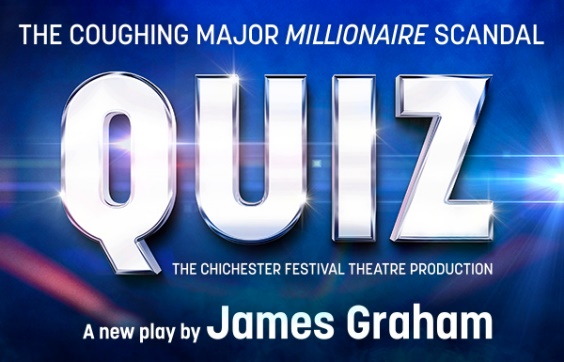 ★★★★The Guardian, The Times, The Independent, Evening Standard, Daily Telegraph, Sunday Times, Radio Times, The Stage, Mail On Sunday, Metro OK, FOR ONE MILLION POUNDS, LET’S PLAY!DIRECT FROM THE CRITICALLY ACCLAIMED WEST END SEASONJAMES GRAHAM’S SMASH HIT COMEDYTHE CHICHESTER FESTIVAL THEATRE PRODUCTIONDIRECTED BY DANIEL EVANS WITH SEAN LINNENEMBARKS ON A UK & IRELAND TOUR FROM AUGUST 2020James Graham’s critically acclaimed smash hit comedy, Quiz, will embark on a 20-week UK and Ireland tour from August 2020. In September 2001, the nation was gripped by a scandal that remains, to this day, a mystery. Charles Ingram, aka the Coughing Major, and his accomplices duped the world’s richest and most popular TV quiz show - Who Wants to Be a Millionaire - out of £1,000,000. Or did they? And if they did cheat, how did they really do it?Uncovering new evidence, and using bespoke technology never seen before on a UK tour, Quiz asks the audience to decide the ultimate 50-50: guilty or not guilty.Quiz returns to the stage following its highly successful world premiere at Chichester’s Minerva Theatre in 2017 and subsequent West End transfer in 2018. The production is directed by Artistic Director of Chichester Festival Theatre, Daniel Evans with Sean Linnen, designs by Robert Jones, lighting by Tim Lutkin, music and sound by Ben and Max Ringham, video design by Tim Reid, and original movement direction by Naomi Said. The tour is produced by William Village and Adam Spiegel. Casting will be announced in due course. Set to air in 2020, the Olivier Award winning writer, James Graham, has also adapted Quiz into a three-part drama for ITV. The TV series of the same name is directed by Stephen Frears and stars Michael Sheen, Matthew Macfadyen, Sian Clifford, Aisling Bea and Helen McCrory.Quiz is a fictional imagination based on real events which took place in 2001 following an episode of Who Wants To Be A Millionaire? It is not in any way connected with the makers of the programme or any of the individuals portrayed.NOTES TO EDITORSJames Graham is a multi award-winning playwright and screenwriter. His recent work includes the TV film Brexit: An Uncivil War starring Benedict Cumberbatch for Channel 4 and was nominated for an Emmy. His theatre work includes Quiz (2017) for Chichester Festival Theatre and the West End, nominated for an Olivier, and the play This House which enjoyed a sell-out run at the National Theatre’s Olivier in 2013 and its 2017 West End revival was Olivier-nominated. It was chosen by popular vote as the best play of the 2010’s by Methuen Drama. 
James created theatre history when his two plays Ink, about the early days of Rupert Murdoch, and Labour of Love, a romantic political comedy, played in theatres next to each other in the West End in 2017. James won an Olivier award in 2018 for Labour of Love and Ink transferred to Broadway in 2019, receiving six Tony award nominations. Other plays include Privacy (Donmar Warehouse, 2014 before transferring to the Public Theatre in New York, 2016) and The Vote (Donmar Warehouse) which aired in real time on TV in the final 90 minutes of the 2015 polling day and was nominated for a BAFTA. Daniel Evans is Artistic Director of Chichester Festival Theatre, where he has directed This Is My Family, Flowers for Mrs Harris, Me and My Girl, Quiz, Fiddler on the Roof and Forty Years On. Previously, he was Artistic Director at Sheffield Theatres (2009-16) where he directed An Enemy of the People, Racing Demon, Othello, My Fair Lady, Macbeth, The Full Monty, This Is My Family, Anything Goes, The Sheffield Mysteries, Oliver!, The Effect, Show Boat and Flowers for Mrs Harris. As an actor, he appeared in Company, The Pride, Cloud Nine and The Tempest.In the West End, he has directed Quiz, Show Boat, The Full Monty, American Buffalo and Light in the Piazza.As an actor, Daniel’s theatre credits include Henry V, Coriolanus, A Midsummer Night’s Dream, Measure for Measure and Cymbeline (RSC); Cardiff East, Peter Pan, Troilus and Cressida, Candide and The Merchant of Venice (National Theatre); Merrily We Roll Along (Olivier Award) and Grand Hotel (Donmar Warehouse); Ghosts (ETT); Sunday in the Park with George (Olivier Award) and Total Eclipse (Menier Chocolate Factory); Other People, Cleansed, Where Do We Live and 4:48 Psychosis (Royal Court). His screen credits include The Passion, Doctor Who, The Virgin Queen, Spooks, Love in a Cold Climate, Great Expectations, Daniel Deronda, To the Ends of the Earth and Les Misérables.William Village is an independent theatre producer and general manager. Credits include James Graham’s Quiz (original commission, Chichester Festival Theatre, Noël Coward Theatre, nominated for the Olivier Award for Best New Comedy) the West End transfer of Crazy For You (Novello Theatre) and the UK tour of To Kill a Mockingbird (and at The Barbican). He is an Executive Producer of the ITV three-part drama Quiz based on the stage play by James Graham. William is also Executive Director at Regent’s Park Open Air Theatre. Together with the theatre’s Artistic Director, he has produced 16 seasons at the 1,250-seat venue, including 44 plays, 2 operas and 18 musicals. Of these, Jesus Christ Superstar, Hello, Dolly!, Into the Woods and Crazy for You each won the Olivier Award for Best Musical Revival with Jesus Christ Superstar and Hello, Dolly! also winning the London Evening Standard Award for Best Musical. He was the originating co-producer of the revival of Into the Woods, which ran at the Delacorte Theater, Central Park, New York (2012) and Jesus Christ Superstar which transferred to the Lyric Opera, Chicago in 2018 ahead of a US tour from autumn 2019. Regent’s Park Open Air Theatre was voted London Theatre of the Year in 2017. As freelance Executive Producer and General Manager, credits include Motown the Musical (West End) and UK tours of The Mousetrap, and Vincent and Flavia’s Tango Moderno, The Last Tango and Dance ‘til Dawn (also West End) (all for Adam Spiegel Productions Ltd). William read music as an organ scholar at Cambridge University. He is vice-chair of the UK Theatre Employment Relations Committee and is chair of the UKT/Equity Commercial Theatre negotiating committee.Adam Spiegel Productions was formed in 1995 and over the past 25 years has produced extensively in London’s West End as well as various tours across the UK and internationally.In March 2018 Adam Spiegel Productions took over producing the World’s longest running show, Agatha Christie’s The Mousetrap. Running for 68 years continuously it is currently playing at St. Martin’s Theatre. Most recently Adam Spiegel Productions have announced the return of Michael Ball as Edna Turnblad in the smash hit musical Hairspray which will play a strictly limited run at the London Coliseum.Previous West End productions include: Motown the Musical (Shaftesbury Theatre); Hairspray (Shaftesbury Theatre); Fame (Aldwych Theatre and Shaftesbury Theatre); Sister Act (London Palladium); The Last Tango (Phoenix Theatre); Midnight Tango (Aldwych Theatre, Phoenix Theatre); Dance ‘Til Dawn (Aldwych Theatre); Saturday Night Fever (Apollo Victoria); High School Musical – Live on Stage! (Hammersmith Apollo); Love Story (Duchess Theatre); Crazy For You (Novello Theatre). Previous UK Tours include: Once;  The Mousetrap; Motown the Musical; Tango Moderno; Shirley Valentine; The Last Tango; The Mousetrap 60th Anniversary Tour; To Kill a Mockingbird; The Producers; Love Me Tender; Dance ‘Til Dawn; Midnight Tango; Fame; Saturday Night Fever; Strictly Come Dancing Live; High School Musical – Live on Stage!; High School Musical 2.LISTINGS QUIZ24 AUGUST 2020 – 21 NOVEMBER 2020UK TOUR WRITTEN BY JAMES GRAHAM 
DIRECTED BY DANIEL EVANS WITH SEAN LINNENPRODUCED BY WILLIAM VILLAGE & ADAM SPIEGEL Press Night: Thursday 3 September – 7.30pm – Churchill Theatre, BromleyRunning Time: Approx. 2 hours 30 minutes (including interval) Website: www.quiztheplay.co.ukTwitter/Facebook/Instagram: @QuizThePlayProduction Artwork: Available to download HEREPast Cast Production Images: Available to download HEREDATES & VENUES Bromley, Churchill Theatre 				churchilltheatre.co.uk24 Aug – 5 Sept 2020 					020 3285 6000Canterbury, Marlowe Theatre 			marlowetheatre.com7 Sept – 12 Sept 2020					01227 787787Leicester, Curve Theatre				curveonline.co.uk14 Sept – 19 Sept 2020				0116 242 3595Newcastle, Theatre Royal 				theatreroyal.co.uk21 Sept – 26 Sept 2020				08448 11 21 21Sheffield, Lyceum Theatre 				sheffieldtheatres.co.uk28 Sept – 3 Oct 2020					0114 249 6000Dublin, Bord Gais Energy Theatre 			bordgaisenergytheatre.ie5 Oct – 10 Oct 2020 					+353 (1) 677 7999Southampton, Mayflower Theatre 			mayflower.org.uk12 Oct – 17 Oct 2020 					02380 711811Nottingham, Theatre Royal 				trch.co.uk19 Oct – 24 Oct 2020					0115 989 5555Bath, Theatre Royal 					theatreroyal.org.uk26 Oct – 31 Oct 2020					01225 448844Cardiff, New Theatre 					newtheatrecardiff.co.uk2 Nov – 7 Nov 2020					02920 878 889Edinburgh, King’s Theatre 				capitaltheatres.com9 Nov – 14 Nov 2020					0131 529 6000Inverness, Eden Court 				eden-court.co.uk16 Nov – 21 Nov 2020					01463 234 234Further 2021 tour dates and venues will be announced in due course. PRESS CONTACT: EMMA HOLLAND PR (EHPR)www.emmahollandpr.comEmma Holland 				Georgie RobinsonE: emma@emmahollandpr.com		E: georgie@emmahollandpr.comM:  0791 709 4203				M: 0751 211 2776Madeleine Ralph				Natasha HaddadE: madeleine@emmahollandpr.com		E: natasha@emmahollandpr.comM: 0787 289 5051                                                M: 07967 175 221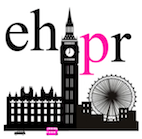 